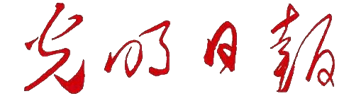 “中国非遗年度人物”推选邀请函为了落实十九大精神，加强非物质文化遗产保护传承，深入挖掘中华优秀传统文化蕴含的思想观念、人文精神、道德规范，结合时代要求继承创新，让中华文化展现出时代风采和永久魅力，光明日报、光明网将组织“中国非遗年度人物”推选活动，聚焦于本年度的重要非遗传承实践，遴选出本年度有代表性和影响力的十大非遗人物和事件，总结近年来各地因地因事制宜、创造性地开展非遗保护工作的成效和经验，呈现广大非遗人孜孜不倦的坚守和探索，促进全社会对非遗的关注和热爱，形成人人传承发展中华优秀传统文化的生动局面，推动非遗保护事业迈上新台阶。承载着文化复兴的历史使命、承载着非遗传承的伟大责任，光明日报、光明网力求通过广泛动员、吸引社会各方力量参与，形成合力，努力把“中国非遗年度人物”推选活动培育成为凝聚中国非遗人的年度盛事、具有较大公信力和影响力的品牌活动。同时，光明日报、光明网将动用文字、视频、直播、访谈、对话等“十八般武艺”，综合融媒体矩阵，深入挖掘非遗人物故事，见人见事见生活，总结非遗的“中国经验”和“中国方案”，弘扬非遗保护的工匠精神和创新精神，激发公众对非遗传承发展的参与热情，形成良好社会氛围。我们诚挚地邀请贵单位为本次活动推荐候选人，请按照推选标准推荐三位候选人。接受推荐信息邮箱：feiyi@gmw.cn ；推荐时间截止至11月12日24点。咨询电话：010-58926203，咨询QQ：892726843。推荐时请标注推荐单位。附件：“中国非遗年度人物”候选人推选表格和推选方案光明日报 光明网2017年11月2日附件1推荐单位：联系人：联系电话：附件2“中国非遗年度人物”推选活动方案推选范围1、近年来、尤其是本年度在非遗领域传承中华文化基因，坚持保护、继承、弘扬，振兴，有效保护非遗、确保非遗生命力的单位和代表性传承人。2、努力实现传统文化的创造性转化、创新性发展，帮助非遗传承人群增强传承、创新能力，使非遗与当代文化相融相通的研究者、策展人、企业家、艺术家和投资者。3、勇于创新、积极探索，科学认识和把握非遗的特性及传承演变规律，研究和出台政策，提高非遗传承和实践能力，在非遗保护发展工作取得瞩目成就的管理者。4、大力传播非遗相关法律法规，传播非遗保护理念、扩大非遗工作影响力的媒体人；加强非遗国际交流和推广的传播者；提高公众对非遗的认知、促进非遗普及的教育者。推选标准十位“中国非遗年度人物”应是能代表当前我国非遗保护发展成绩的标志性人物，能产生广泛的影响和社会关注度；对传承和弘扬中华民族优秀文化具有导向性和示范性；在传统文化的创造性转化、创新性发展中，具有创新性和引领性。标志性——本年度在非遗保护领域有引领作用的标志性人物，产生广泛的影响和社会关注度。导向性——富有文化使命和责任感，积极传承中华民族优秀文化，让中华文化展现出永久魅力和时代风采。创新性——大胆探索，结合时代要求继承创新，努力实现传统文化的创造性转化、创新性发展。示范性——因地因事制宜地开展非遗保护工作，将个性与共性有机结合，对全国非遗保护具有良好示范效应。三、推选程序按照“公平、公开、公正”的方法，推选本年度的十位“中国非遗年度人物”。严格参选资格、严格推选程序，将组成“活动组委会”负责活动的执行；组成50人“专家评审团”进行专业把关。经过初选、复选、终选三个环节，按专家无记名投票方式，通过两轮投票，初选确定100位候选人，复选确定30位提名人，终选确定10位年度人物。引入候选人公示、网络评议等程序，确保年度人物的标志性、导向性、创新性和示范性。（一）、初选（确定100位候选人名单）1、时间：2017年11月上旬-11月中旬2、工作以多种方式，发动各非遗保护单位、国家级文化生态保护实验区、非遗代表性传承人等广泛参加。由各省（区、市）文化厅（局）推荐候选人，每个地方不超过3名。光明日报驻全国37个记者站推荐人选，每个地方不超过3名。“专家评审团”的专家学者评委推荐，每位评委推荐3名候选人；光明网开设专门频道，面向社会公众推荐和自荐，同时接受实名微博及微信推荐和自荐。3、任务组委会收集各方推荐名单，进行合规性审查，根据候选人情况，初选出100名2017“中国非遗年度人物”入围者。（二）、复选（确定30位提名人名单）时间：2017年11月中旬-11月下旬工作A、根据初选结果，由专家评审团进行投票，按得票多少排序，从100名初选出30人。B、对30人进行公示C、对30人进行网络评议参考，扩大活动影响力。 任务经过公示和网络评议，确定30人的2017“中国非遗年度人物”提名者。（三）、终选（确定10位年度人物名单）1、时间：2017年11月下旬-12月上旬2、工作：根据复选结果，由专家评审团进行投票，按得票多少排序，从30位提名人物中选出10位年度人物候选人。   四、揭晓活动时间：2017年12月底举行2017“中国非遗年度人物”揭晓会公布2017“中国非遗”十大事件举行2017“中国非遗传承发展”高峰对话“中国非遗年度人物”候选人推荐名单“中国非遗年度人物”候选人推荐名单候选人1推荐理由候选人2推荐理由候选人3推荐理由